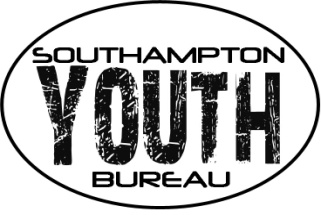 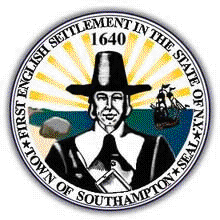 PRESS RELEASE

FOR IMMEDIATE RELEASE

Contact: Southampton Youth Bureau (631) 702-2425
Winter Programs at the Flanders Youth Center, 655 Flanders Road
The Town of Southampton Youth Bureau will be offering several programs and activities beginning Friday, January 7th at the Flanders Youth Center, 655 Flanders Road. Space is limited and pre-registration is required! The weekly program schedule is the following:
MONDAY: F.A.S.T. (Fun Activities with Snacks and Time to do Homework - The Southampton Youth Bureau's F.A.S.T. program is an opportunity for young children in grades K - 4 to make new friends, learn social skills, and participate in social-emotional growth activities. Program meets every Monday from 4:00pm - 6:00pm.TUESDAY: Chess Club The Southampton Youth Bureau's Chess Club is held on Tuesdays from 5:00pm - 6:30pm at the Flanders Youth Center, 655 Flanders Rd. Students are taught to challenge themselves, build self-confidence, meet new friends, reduce stress, and learn strategy & discipline through the game of Chess. This program is free and open to grades K - 8. WEDNESDAY: Discovery Club: Space Exploration Join the Southampton Youth Bureau's Discovery Club for a STEAM session of Space Exploration and learn about the planets in our Solar System through games and activities! Discovery Club is held every Wednesday from 4:30pm - 6:00pm (January 12th - February 16th) at the Flanders Youth Center, 655 Flanders Road. Program is open to grades 5 - 8. Cost is $25/6 sessions for residents and $35/6 sessions for non-residents.THURSDAY: Karate The Southampton Youth Bureau offers Karate classes at the Flanders Youth Center, 655 Flanders Rd every Thursday from 5:30pm - 6:30pm. Classes are taught by international coach & instructor Falah Kanani. Program is open to ages 5 - 12 and pre-registration is required. For more information regarding payment, please call (631) 875-8968.FRIDAY: TGIF It’s Fri-YAY! Join the Southampton Youth Bureau at the Flanders Youth Center, 655 Flanders Road every Friday beginning January 7th for games & activities, arts & crafts, sports, movie nights, video game tournaments and more! Open to grades K – 4 from 3:00pm - 5:00pm and grades 5 - 8 from 5:30pm - 8:00pm. Program is free!
For more information or to register, please call (631) 702-2425 or visit www.southamptontownny.gov/youthbureau and click on the calendar of events.